KREAL & PD Črnomelj EVENT IDEASTiming: 25.9. @12hParticipants: BB Team (marketing/promotion), Tiana Productions & BB Team (photo/video), PD Črnomelj (performants), bloggers (6 ppl) + photographer Marco SecchiLocation: KREAL outdoor fitness area in BIG BERRYExecution:Getting together – briefing Workshop about climbing (30min) – tieing knots, describing equippment, involving bloggers, preparation in front of outdoor fitness area in resortShort warm-upKREAL presentation of E climber – manual for mobile app & installationOrganization of climbing championship with 3 routes: children, amateur and professionalResearch of positive sides and comments about mobile appBB Team promotion strategy:Interview with KREAL for BB websiteInterview with PD Črnomelj for BB website1 week campaign on Facebook and Twitter – including 3 post on each platform about climbing/outdoor activities/resort activities, FB competition with published result on the day before the event (prize will be sesame oil from local producer Pečarič – reason sesame oil cures joint pain), sharing news from KREAL and their sourcesPublishing info about event on Radio Odeon and on TV Vaš Kanal FB pageOrganization of the climbing game for 3 categories – children and adults from PD Črnomelj – through 1 route offered by mobile appVideo comments about mobile app satisfaction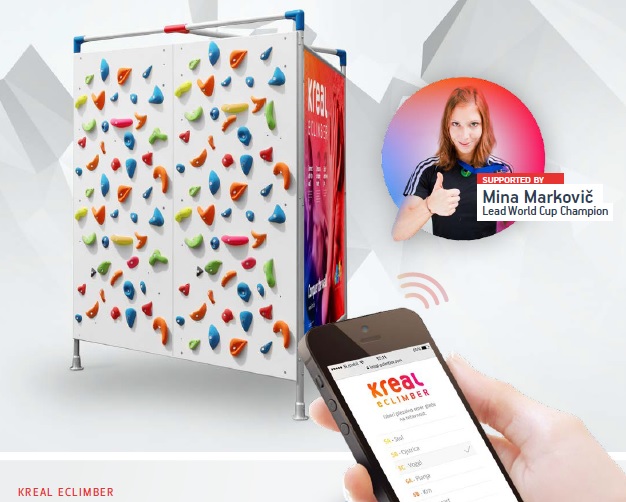 